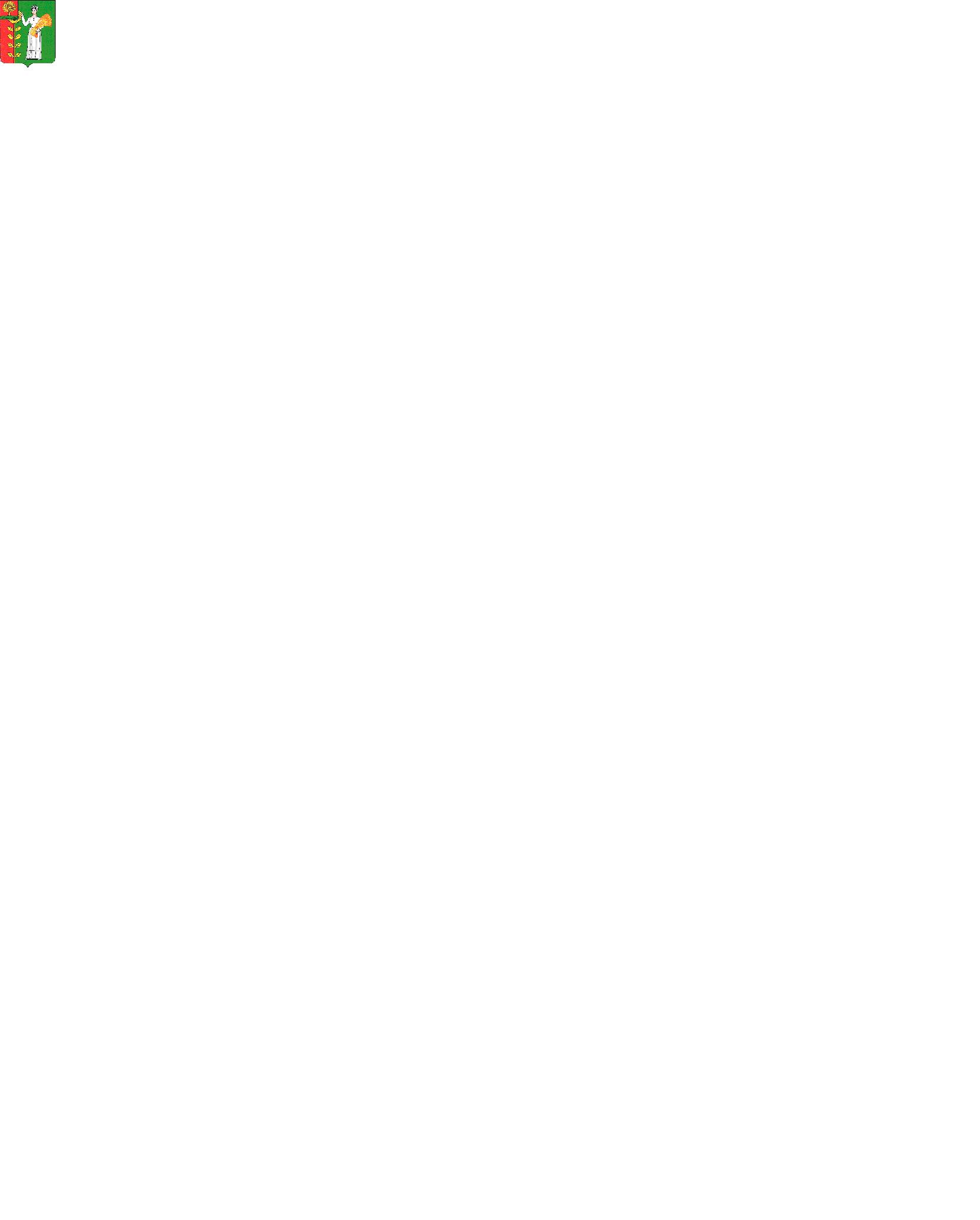 РОССИЙСКАЯ ФЕДЕРАЦИЯСОВЕТ ДЕПУТАТОВ СЕЛЬСКОГО ПОСЕЛЕНИЯНОВОЧЕРКУТИНСКИЙ СЕЛЬСОВЕТДобринского муниципального районаЛипецкой областиXXХII сессия РЕШЕНИЕ05.06. 2012г                  с. Новочеркутино                           № 96-рс«О внесении изменений в бюджет сельского поселения Новочеркутинский сельсовет Добринского муниципального района Липецкой области Российской Федерации на 2012г. и плановый период 2013 и 2014 годов».( утв. решением сессии  16.12.2012г № 78,в ред.10.05.2012г № 94-рс)Рассмотрев представленный администрацией сельского поселения Новочеркутинский сельсовет проект решения «О внесении изменений в бюджет сельского поселения Новочеркутинский сельсовет Добринского муниципального района Липецкой области Российской Федерации на 2012 год и плановый период 2013 и 2014 годы», руководствуясь положением «О бюджетном процессе сельского поселения Новочеркутинский сельсовет, ст.25 Устава сельского поселения Новочеркутинский сельсовет, учитывая решение постоянной комиссии по экономике, бюджету, местным налогам и сборам, социальным вопросам, сельский Совет депутатов РЕШИЛ:1. Принять изменения в бюджет сельского поселения Новочеркутинский сельсовет Добринского муниципального района Липецкой области Российской Федерации на 2012 год и плановый период 2013 и 2014 годы  (прилагается).2. Направить указанный нормативный правовой акт главе сельского поселения Новочеркутинский сельсовет для подписания и официального обнародования.3. Настоящее решение вступает в силу со дня его официального обнародования.Председатель Совета депутатов сельского поселенияНовочеркутинский сельсовет                                                                       Т.М. ГрачеваУтверждены решением от 05.06.2012г № 95-рсИзмененияв «Бюджет сельского поселения Новочеркутинский сельсовет Добринского муниципального района Липецкой области Российской Федерации на 2012 и плановый период 2013-2014 годов»Статья 1.Основные характеристики бюджета сельского поселения на 2012год и на плановый период 2013 и 2014годов.Внести изменения в бюджет сельского поселения Новочеркутинский сельсовет на 2012год:1.Общий объем расходов бюджета сельского поселения цифры «4461529,14» заменить на цифры «4535529,14»п.1 ст.1 внести подпункт3 следующего содержания:3)»Дефицит бюджета сельского поселения в сумме74000 рублей»в ст.1 внести пункт 3 следующего содержания:3.Утвердить источники финансирования дефицитов бюджета сельского поселения на 2012г.(приложение 19 бюджета изложить в новой редакции).Статья 5. Бюджетные ассигнования бюджета сельского поселения на 2012год и плановый период 2013-2014 годов.1.Утвердить распределение бюджетных ассигнований по разделам и подразделам классификации расходов бюджетов:1) на 2012 год согласно приложению 5 (в новой редакции)2.Утвердить ведомственную структуру расходов бюджета сельского поселения:1) на 2012 год согласно приложению 7 (в новой редакции)3. Утвердить распределение расходов бюджета сельского поселения по разделам, подразделам, целевым статьям и видам расходов бюджетов:               классификации расходов бюджетов:1) на 2012 год согласно приложению 9 (в новой редакции)И.о.главы сельского поселенияНовочеркутинский сельсовет                                   И.С.ПытинПриложение 5К  бюджету сельского поселения Новочеркутинский сельсоветДобринского муниципального района Липецкой области Российской Федерации на 2012 год и плановый период 2013 и 2014 годыРаспределение бюджетных ассигнований сельского поселения по разделам и подразделам классификации расходов бюджетов Российской Федерации на 2012 год										                руб.Приложение 7К  бюджету сельского поселения Новочеркутинский сельсоветДобринского муниципального района Липецкой области Российской Федерации на 2012 год и плановый период 2013 и 2014 годыВЕДОМСТВЕННАЯ СТРУКТУРАрасходов бюджета сельского поселения на 2012 год										                руб.Приложение 9К  бюджету сельского поселения Новочеркутинский сельсоветДобринского муниципального района Липецкой области Российской Федерации на 2012 год и плановый период 2013 и 2014 годыРаспределение расходов бюджета сельского поселения по разделам,подразделам, целевым статьям и видам расходовклассификации расходов бюджетов Российской Федерации на 2012 год                                                                                                           руб.Приложение 19К  бюджету сельского поселения Новочеркутинский сельсоветДобринского муниципального района Липецкой области Российской Федерации на 2012 год и плановый период 2013 и 2014 годы	Источники финансирования дефицита бюджета сельского поселенияна 2012 год                                                                                                          руб.НаименованиеРазделПодразделСуммаВсего4535529,14Общегосударственные вопросы01002192171,14Функционирование Правительства Российской Федерации, высших исполнительных органов государственной власти субъектов Российской Федерации, местных администраций01042091769Обеспечение деятельности финансовых, налоговых и таможенных органов и органов финансового (финансово-бюджетного) надзора010668292Другие общегосударственные вопросы011332110,14Национальная оборона020055300Мобилизационная и вневойсковая подготовка020355300Национальная безопасность и правоохранительная деятельность030036000Другие вопросы в области национальной безопасности и правоохранительной деятельности0314360000400506552Дорожное хозяйство(дорожные фонды)0409463502041243050Жилищно-коммунальное хозяйство0500570006Жилищное хозяйство050119200Коммунальное хозяйство0502147560Благоустройство0503403246Культура и кинематография 08001169500Культура 08011169500Физическая культура и спорт11006000Массовый спорт11026000НаименованиеГлавныйраспорядительРазделПодразделЦелевая статьяВид расходовСумма на 2012 годАдминистрация сельского поселения Новочеркутинский сельсовет, всего9114535529,14Общегосударственные вопросы91101002192171,14Функционирование Правительства Российской Федерации, высших исполнительных органов государственной власти субъектов Российской Федерации, местных администраций 91101042091769Руководство и управление в сфере установленных функций органов государственной власти субъектов Российской Федерации  и органов местного самоуправления9110104002 00 002055292Центральный аппарат9110104002 04 001502597Расходы на выплаты персоналу органов местного самоуправления9110104002 04 00150598676Фонд оплаты труда и страховые взносы9110104002 04 00151579888Иные выплаты персоналу, за исключением фонда оплаты труда9110104002 04 0015218788Иные закупки товаров, работ и услуг для муниципальных нужд9110104002 04 00250895899Закупка товаров, работ, услуг в сфере информационных технологий9110104002 04 00252103820Прочая закупка товаров, работ и услуг для муниципальных нужд9110104002 04 00254792079Иные бюджетные ассигнования9110104002 04 008008022Уплата налогов, сборов и иных платежей911010400204008508022Уплата прочих налогов, сборов и иных платежей911010400204008514354Уплата прочих налогов, сборов и иных платежей911010400204008523668Глава местной администрации (исполнительно-распорядительного органа муниципального образования)9110104002 08 00552695Расходы на выплату персоналу органов местного самоуправления 9110104002 08 00150552695Фонд оплаты труда и страховые взносы9110104002 08 00151533912Иные выплаты персоналу, за исключением фонда оплаты труда9110104002 08 0015218783Межбюджетные трансферты бюджетам муниципальных районов из бюджетов поселений и межбюджетные трансферты бюджетам поселений из бюджетов муниципальных районов на осуществление части полномочий по решению вопросов местного значения в соответствии с заключенным соглашением9110104521 06 0036477Межбюджетные трансферты9110104521 06 0050036477Иные межбюджетные трансферты9110104521 06 0054036477Обеспечение деятельности финансовых, налоговых и таможенных органов и органов финансового (финансово-бюджетного) надзора911010668292Межбюджетные трансферты бюджетам муниципальных районов из бюджетов поселений и межбюджетные трансферты бюджетам поселений из бюджетов муниципальных районов на осуществление части полномочий по решению вопросов местного значения в соответствии с заключенным соглашением9110106521 06 0068292Межбюджетные трансферты9110106521 06 0050068292Иные межбюджетные трансферты9110106521 06 0054068292Другие общегосударственные вопросы911011332110,14Субсидии бюджетам муниципальных образований для софинансирования расходных обязательств, возникших при выполнении полномочий органов местного самоуправления по вопросам местного значения911011352101003691,14Субсидии на приобретение сетевого программного обеспечения по вендению похозяйственного учета в поселениях911011352101242503691,14Закупка товаров, работ, услуг в сфере информационных технологий911011352101242523691,14Реализация государственных функций, связанных с общегосударственным управлением911011309200002973Выполнение других обязательств государства91101130920300           29739110113092 03 008002973Иные бюджетные ассигнования9110113092 03 008002973Уплата налогов, сборов и иных платежей9110113092 03 008502973Уплата прочих налогов, сборов и иных платежей9110113092 03 008522973Межбюджетные трансферты бюджетам муниципальных районов из бюджетов поселений и межбюджетные трансферты бюджетам поселений из бюджетов муниципальных районов на осуществление части полномочий по решению вопросов местного значения в соответствии с заключенным соглашением9110113521 06 0020446Межбюджетные трансферты9110113521 06 0050020446Иные межбюджетные трансферты9110113521 06 0054020446Целевые программы муниципальных образований911011379501005000Целевая поселенческая программа «Борьба с геморрагической лихорадкой на территории сельского поселения Новочеркутинский сельсовет на 2012-2014 годы»911011379501005000Иные закупки товаров, работ и услуг для муниципальных нужд911011379501002505000Прочая закупка товаров, работ и услуг для муниципальных нужд911011379501002545000Национальная оборона911020055300Мобилизационная и вневойсковая подготовка911020355300Руководство и управление в сфере установленных функций9110203001 00 0055300Осуществление первичного воинского учета на территориях, где отсутствуют военные комиссариаты9110203001 36 0055300Расходы на выплату персоналу органов местного самоуправления9110203001 36 0015052471Фонд оплаты труда и страховые взносы9110203001 36 0015152471Иные закупки товаров, работ и услуг для муниципальных нужд9110203001 36 002502829Прочая закупка товаров, работ и услуг для муниципальных нужд9110203001 36 002542829Национальная безопасность и правоохранительная деятельность911030036000Другие вопросы в области национальной безопасности и правоохранительной деятельности911031436000Целевые программы муниципальных образований9110314795 00 0036000Целевая поселенческая программа «Обеспечение пожарной безопасности на территории сельского поселения Новочеркутинский сельсовет на 2012-2014 годы»9110314795 02 0036000Иные закупки товаров, работ и услуг для муниципальных нужд9110314795 02 0025036000Прочая закупка товаров, работ и услуг для муниципальных нужд9110314795 02 0025436000Национальная экономика9110400506552Дорожное хозяйство (дорожные фонды)9110409Целевые программы муниципальных образований9110409795 00 00463502Целевая поселенческая программа «Благоустройство сельского поселения Новочеркутинский сельсовет на 2012-2014 годы»9110409795 04 00463502Целевая поселенческая программа «Благоустройство сельского поселения Новочеркутинский сельсовет на 2012-2014 годы»9110409795 04 02463502Иные закупки товаров, работ и услуг для муниципальных нужд91104097950402250463502Прочая закупка товаров, работ и услуг для муниципальных нужд91104097950402254463502Целевая поселенческая программа»Повышение качества бытового обслуживания населения в сельском поселении Новочеркутинский сельсовет 2012г.»911041243050Иные закупки товаров, работ и услуг для муниципальных нужд9110412795070125043050Прочая закупка товаров, работ и услуг для муниципальных нужд9110412795070125443050Жилищно -коммунальное хозяйство9110500570006Жилищное хозяйство911050119200Целевые программы муниципальных образований9110501795 00 0019200Целевые программы муниципальных образований9110501795 003004200Целевая поселенческая программа «Жилищное хозяйство сельского поселения Новочеркутинский сельсовет на 2012-2014 годы»9110501795 03 014200Иные закупки товаров, работ и услуг для муниципальных нужд9110501795 03 012504200Прочая закупка товаров, работ и услуг для муниципальных нужд9110501795 03 012544200Поселенческая целевая программа «Энергообследование объектов муниципальной собственности на 2012-2014 годы»9110501795030315000Иные закупки товаров, работ и услуг для муниципальных нужд9110501795030325015000Прочая закупка товаров, работ и услуг для муниципальных нужд9110501795030325415000Коммунальное хозяйство9110502147560Целевые программы муниципальных образований9110502795 00 00147560Целевая поселенческая программа «Организация водоснабжения и водоответвления в границах сельского поселения Новочеркутинский сельсовет на 2012-2014 годы»9110502795 06 00147560Иные закупки товаров, работ и услуг для муниципальных нужд9110502795 06 00250147560Прочая закупка товаров, работ и услуг для муниципальных нужд9110502795 06 00254147560Благоустройство9110503403246Целевые программы муниципальных образований9110503795 00 00403246Целевая поселенческая программа «Благоустройство на территории сельского поселения Новочеркутинский сельсовет на 2012-2014 годы»9110503795 04 00335246Целевая поселенческая программа «Благоустройство на территории сельского поселения Новочеркутинский сельсовет на 2012-2014 годы» (уличное освещение)9110503795 04 01236432Иные закупки товаров, работ и услуг для муниципальных нужд9110503795 04 01250236432Прочая закупка товаров, работ и услуг для муниципальных нужд9110503795 04 01254236432 Целевая поселенческая программа «Благоустройство на территории сельского поселения Новочеркутинский сельсовет на 2012-2014 годы» (мероприятия по организации и содержанию мест захоронения)9110503795 04 0429970Иные закупки товаров, работ и услуг для муниципальных нужд9110503795 04 0425029970Прочая закупка товаров, работ и услуг для муниципальных нужд9110503795 04 0425429970Целевая поселенческая программа «Благоустройство на территории сельского поселения Новочеркутинский сельсовет на 2012-2014 годы» (прочие мероприятия по благоустройству)9110503795 04 05136884Иные закупки товаров, работ и услуг для муниципальных нужд9110503795 04 05250136884Прочая закупка товаров, работ и услуг для муниципальных нужд9110503795 04 05254136884Культура и кинематография 91108001169500Культура 91108011169500Учреждения культуры и мероприятия в сфере культуры и кинематографии9110801440 00 00961748Обеспечение деятельности подведомственных учреждений9110801440 99 00961748Предоставление субсидий бюджетным, автономным учреждениям и иным некоммерческим организациям сельского поселения9110801440 99 00900961748Субсидии бюджетным учреждениям9110801440 99 00910961748Субсидии бюджетным учреждениям на финансовое обеспечение муниципального задания на оказание муниципальных услуг(выполнение работ)9110801440 99 00911961748Библиотеки9110801442 00 00207752Обеспечение деятельности подведомственных учреждений9110801442 99 00207752Предоставление субсидий бюджетным, автономным учреждениям и иным некоммерческим организациям сельского поселения9110801442 99 00900207752Субсидии бюджетным учреждениям911080144299 00910207752Субсидии бюджетным учреждениям на финансовое обеспечение муниципального задания на оказание муниципальных услуг(выполнение работ)9110801442 99 00911207752Физическая культура и спорт91111006000Массовый спорт91111026000Целевые программы муниципальных образований9111102795 00 006000Целевая поселенческая программа «Развитие физической культуры и спорта на территории сельского поселения  Новочеркутинский сельсовет на 2012-2014 годы»9111102795 05 006000Иные закупки товаров, работ и услуг для муниципальных нужд9111102795 05 002506000Прочая закупка товаров, работ и услуг для муниципальных нужд9111102795 05 002546000НаименованиеРазделПодразделЦелевая статьяВид расходовСумма на год 2012Администрация сельского поселения Новочеркутинский сельсовет, всего4535529,14Общегосударственные вопросы01002192171,14Функционирование Правительства Российской Федерации, высших исполнительных органов государственной власти субъектов Российской Федерации, местных администраций 01042091769Руководство и управление в сфере установленных функций органов государственной власти субъектов Российской Федерации и органов местного самоуправления0104002 00 002055292Центральный аппарат0104002 04 001502597Выполнение функций органами местного самоуправления0104002 04 00150598676Фонд оплаты труда и страховые взносы0104002 04 00151579888Иные выплаты персоналу, за исключением фонда оплаты труда0104002 04 0015218788Иные закупки товаров, работ и услуг для муниципальных нужд01040020400250895899Закупка товаров, работ, услуг01040020400252103820Прочая закупка товаров, работ и услуг для муниципальных нужд01040020400254792079Уплата налогов, сборов и иных платежей010400204008508022Уплата налогов, сборов и иных платежей010400204008514354Уплата налогов, сборов и иных платежей010400204008523668Глава местной администрации (исполнительно-распорядительного органа муниципального образования)0104002 08 00552695Выполнение функций органами местного самоуправления 0104002 08 00150552695Фонд оплаты труда и страховые взносы0104002 08 00151533912Иные выплаты персоналу, за исключением фонда оплаты труда0104002 08 0015218783Межбюджетные трансферты бюджетам муниципальных районов из бюджетов поселений и межбюджетные трансферты бюджетам поселений из бюджетов муниципальных районов на осуществление части полномочий по решению вопросов местного значения в соответствии с заключенным соглашением0104521 06 0036477Иные межбюджетные трансферты0104521 06 0054036477Обеспечение деятельности финансовых, налоговых и таможенных органов и органов финансового (финансово-бюджетного) надзора010668292Иные межбюджетные трансферты0106521 06 0054068292Другие общегосударственные вопросы011332110,14Субсидии бюджетам муниципальных образований для софинансирования расходных обязательств, возникших при выполнении полномочий органов местного самоуправления по вопросам местного значения011352101003691,14Субсидии на приобретение сетевого программного обеспечения по вендению похозяйственного учета в поселениях011352101242503691,14Закупка товаров, работ, услуг в сфере информационных технологий011352101242523691,14Межбюджетные трансферты бюджетам муниципальных районов из бюджетов поселений и межбюджетные трансферты бюджетам поселений из бюджетов муниципальных районов на осуществление части полномочий по решению вопросов местного значения в соответствии с заключенным соглашением0113521 06 0020446Иные межбюджетные трансферты0113521 06 0054020446Реализация государственных функций, связанных с общегосударственным управлением0113092 00 002973Выполнение других обязательств государства0113092 03 008002973Выполнение функций органами местного самоуправления0113092 03 008522973Целевая поселенческая программа «Борьба с геморрагической лихорадкой на территории сельского поселения Новочеркутинский сельсовет на 2012-2014 годы»01135000Иные закупки товаров, работ и услуг для муниципальных нужд011379501002505000Закупка товаров, работ, услуг011379501002545000Национальная оборона020055300Мобилизационная и вневойсковая подготовка020355300Руководство и управление в сфере установленных функций0203001 00 0055300Осуществление первичного воинского учета на территориях, где отсутствуют военные комиссариаты0203001 36 0015052471Выполнение функций органами местного самоуправления 0203001 36 00151         52471Иные закупки товаров, работ и услуг для муниципальных нужд0203001 36 002502829Закупка товаров, работ, услуг0203001 36 002542829Национальная безопасность и правоохранительная деятельность030036000Другие вопросы в области национальной безопасности и правоохранительной деятельности031436000Целевые программы муниципальных образований0314795 00 0036000Целевая поселенческая программа «Обеспечение пожарной безопасности на территории сельского поселения Новочеркутинский сельсовет на 2012-2014 годы»0314795 02 0036000Выполнение функций органами местного самоуправления0314795 02 0025436000Дорожное хозяйство (дорожные фонды)0400506552Иные закупки товаров, работ и услуг для муниципальных нужд04097950402250        463502Закупка товаров, работ, услуг04097950402254463502Национальная экономика041243050Иные закупки товаров, работ и услуг для муниципальных нужд0412795070125043050Закупка товаров, работ и услуг0412795070125443050Жилищно-коммунальное хозяйство0500570006Жилищное хозяйство050119200Целевые программы муниципальных образований0501795 00 0019200Целевая поселенческая программа «Жилищное хозяйство сельского поселения Новочеркутинский сельсовет на 2012-2014 годы»0501795 03 014200Выполнение функций органами местного самоуправления0501795 03 012544200Поселенческая целевая программа «Энергообследование муниципальной собственности 2012-2014 годы»0501795030315000Иные закупки товаров, работ и услуг для муниципальных нужд0501795030325015000Прочая закупка товаров, работ, услуг0501795030325415000Коммунальное хозяйство0502147560Целевые программы муниципальных образований0502795 00 00147560Целевая поселенческая программа «Организация водоснабжения и водоответвления в границах сельского поселения Новочеркутинский сельсовет на 2012-2014 годы»0502795 06 00147560Закупка товаров, работ, услуг0502795 06 00254       147560Благоустройство0503403246Целевые программы муниципальных образований0503795 00 00403246Целевая поселенческая программа «Благоустройство на территории сельского поселения Новочеркутинский сельсовет на 2012-2014 годы»0503795 04 00335246Целевая поселенческая программа «Благоустройство на территории сельского поселения Новочеркутинский сельсовет на 2012-2014 годы» (уличное освещение)0503795 04 01236432Выполнение функций органами местного самоуправления0503795 04 01254236432Целевая поселенческая программа «Благоустройство на территории сельского поселения Новочеркутинский сельсовет на 2012-2014 годы» (мероприятия по организации и содержанию мест захоронения)0503795 04 0429970Прочая закупка товаров, работ, услуг0503795 04 0425429970Целевая поселенческая программа «Благоустройство на территории сельского поселения Новочеркутинский сельсовет на 2012-2014 годы» (прочие мероприятия по благоустройству)0503795 04 05136884Прочая закупка товаров, работ, услуг0503795 04 05254136884Культура и кинематография 08001169500Культура 08011169500Учреждения культуры и мероприятия в сфере культуры и кинематографии0801440 00 00961748Обеспечение деятельности подведомственных учреждений0801440 99 00961748Предоставление субсидий бюджетным, автономным учреждениям и иным некоммерческим организациям сельского поселения 0801440 99 00911961748Субсидии бюджетным учреждениям0801440 99 00910961748Субсидии бюджетным учреждениям на финансовое обеспечение муниципального задания на оказание муниципальных услуг (выполнение работ)0801440 99 00911961748Библиотеки0801442 00 00207752Обеспечение деятельности подведомственных учреждений0801442 99 00207752Предоставление субсидии бюджетным, автономным учреждениям и иным некоммерческим организациям сельского поселения 0801442 99 00900207752Субсидии бюджетным организациям0801442 99 00910207752Субсидии бюджетным учреждениям на финансовое обеспечение муниципального задания на оказание государственных услуг (выполнение работ)0801442 99 00911207752Физическая культура и спорт11006000Массовый спорт11026000Целевые программы муниципальных образований1102795 00 006000Целевая поселенческая программа «Развитие физической культуры и спорта на территории сельского поселения  Новочеркутинский сельсовет на 2012-2014 годы»1102795 05 006000Прочая закупка товаров, работ и услуг для муниципальных нужд1102795 05 002546000Наименование групп, подгрупп, статей, подстатей и вида источниковКодадминистратораКод бюджетной классификацииСуммаИзменение остатков  средств на счетах по учету средств бюджета поселения91101 05 00 00 00 0000 00074000Итого источников внутреннего финансирования дефицитов бюджетов91101 00 00 00 00 0000 00074000